 111年「創意圓夢‧公益行動」計畫徵件報名簡章「成就夢想，需要行動；只要紮根播種，便能化育出無窮可能！」—青瘋俠        為鼓勵青少年發揮創意，結合公益關注社會，並以具體行動實踐夢想，透過回饋社會的行動讓青少年能量與社會接軌，同時創造青少年的自我價值，高雄市政府社會局鼓勵青少年以高雄在地議題或在地社區之需求為出發點，發揮自身所學及專長，規劃於高雄當地執行之公益行動方案，經提案審核通過者將可獲得經費補助。歡迎高雄市24歲以下青少年提案申請！主辦單位：高雄市政府社會局。贊助單位：公勝保險經紀人高雄總公司徵件期限：即日起 至 111年5月22日(星期日)17：00止。報名資格                                                                                 年滿24歲以下之個人或團隊。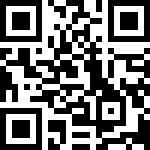 具身心障礙資格者放寬申請年齡至26歲。申請方式下載簡章及報名表格式（社會局婦幼青少年活動中心官網-青少年活動區）撰寫「創意圓夢·公益行動」提案書將報名表及提案書電子檔E-mail至婦幼青少年活動中心青少年組信箱：wcyc.play@gmail.com。主旨請註明〈報名「創意圓夢·公益行動」_方案名稱_團隊名稱〉。送件後請保持e-mail及連絡電話暢通，如寄出超過一週未收到e-mail收件回覆，煩請來電確認。方案撰寫建議：以高雄在地議題/在地社區需求為出發點，與社區單位/NGO團體/機構/學校/合作，運用自身專長，規劃以一般民眾（長輩、青少年、婦女、兒童等）為對象之公益行動方案(方案執行地點或受益對象須為高雄地區)內容詳述議題或需求的發想緣起，以及提案的預期改變者為佳。內容包含宣導大眾認識兒童權利公約精神，或運用衛福部社家署兒童權利公約網站/教育宣導/多元教材之內容 (https://pse.is/3cb7cm ) 設計活動者，優先補助。審核方式初審：主辦單位確認書面資料、申請人資格以及提案內容。面審：提案人或團隊須親自出席進行10-15分鐘說明（形式不拘）並接受審核委員問答，預定 111年 5 月 28 日（星期六）於高雄市政府社會局婦幼青少年活動中心（高雄市鳳山區光復路二段120號）1樓8號基地進行面審。審核標準理念與創意(50%)：方案是否以公眾利益為基礎；是否嘗試創新；是否以高雄在地議題為發想；是否在高雄當地執行。可執行性(20%)：是否具體可行；目標是否明確；可否在期限內完成。影  響  力(10%)：執行完畢後，是否能起引起青少年或社會大眾的共鳴與響應，並對社會有正面性的影響。社會回饋(10%)：是否能配合主辦單位提供成果資料並配合參加成發活動。書面資料(10%)：資料是否準備詳盡、內容撰寫是否完整。方案類別參考：造福人群類：有關發展社會公益、人文關懷、教育輔導、醫療衛生、環保生態、人道救援及其他志工服務…等。愛鄉愛土類：有關促進社區營造、青年返鄉、社區文化、產業加值…等。藝術人文類：有關文學、音樂、戲劇、舞蹈、美術、展演或影像拍攝…等。多元文化類：有關特有文化的探索、維護、或發揚…等。其他：其他創意發想。補助原則個人申請：最高新台幣3萬元。團體申請：最高新台幣9萬元。※實際補助金額與項目將審酌個別提案之經費規劃合理性有所調整。注意事項相關公開資訊與訊息，皆以E-mail發送以及公告於高雄市政府社會局婦幼青少年活動中心網頁和”青瘋俠”粉絲專頁，請申請人／團隊申請後密切注意訊息發佈。獲補助方案須於當年度10月31日前執行完成，並於完成後兩週內提交成果報告書，並配合主辦單位出席參加成果發表會分享執行經驗。通過核定補助之方案，預撥核定金額70%經費以利申請人/團隊執行方案，待方案執行完畢後，檢附成果報告及支出憑證（如：發票、收據、領據…等，須為正本）辦理核銷及另30%補助款之撥款作業。獲補助者所領取之補助款須全額使用於該方案中，不得挪為他用；若執行完畢後尚有賸餘款，請務必主動與承辦人員聯繫，以利辦理賸餘款繳回作業。執行期間主辦單位會定期追蹤方案執行進度，獲補助者須同意授權主辦單位使用方案內容及個人肖像，且同意參與主辦單位安排之媒體宣傳規劃，如媒體專訪、新聞報導等文宣用途。高雄市政府社會局婦幼青少年活動中心高雄市鳳山區光復路二段120號   Tel：(07)746-6900#300 青少年組111年「創意圓夢‧公益行動」報名表一、報名資料（團體報名可推派1名代表人填寫資料）二、個人／團體資料以附件方式提供報名者個人或團隊成員簡介，含申請人或團隊成員之身分證件影本備查。111年「創意圓夢‧公益行動」提案書
(格式參考)一、名稱：（有特色、有意義的名稱可以最快速的讓人留下印象。）二、概述：（摘要說明發想緣起、想要解決甚麼問題，以及其重要性）三、執行方式：（具體說明提案目的執行的內容與方式）四、執行期程：（詳列執行的時間及進度）五、執行地點：（地點名稱或區域）六、經費概算：（詳列執行所需使用的費用，補助項目將以活動所需之經常性支出為主，無法補助財產、設備購置）七、影響力：（說一說這個提案對社會如何產生正面影響力）八、特殊性：（例如方案非做不可的理由，或雖曾有學長姊接受過圓夢的補助，但這次申請方案與以往的差異之處）九、（如果有相關附件資料請一併附於後）其他說明：為維護活動公平性及申請者的權益，主辦單位有權對申請者所提供的資料進行查證。主辦單位保留核可之權利，並有權使用獲核定者之方案內容做為文宣用途。所有申請文件不論是否獲得補助，恕不退件。若參加者剽竊他人之智慧財產或其他非法行為，主辦單位不負法律責任。主辦方將另提供入選者執行須知，規範雙方合作事宜，以維雙方權益。如需詢問相關訊息請洽FB粉絲專頁〝青瘋俠〞或e-mail至：wcyc.play@gmail.com 或致電07-7466900#300青少年組。應備文件自我檢查表報名人數：個人報名個人報名個人報名個人報名個人報名 團體報名 團體報名 團體報名團隊總人數團隊總人數團隊總人數團隊總人數提案名稱：姓名：性別：性別：連絡電話：連絡電話：連絡電話：連絡電話：生年月日：身分證字號：身分證字號：身分證字號：身分證字號：身分證字號：通訊地址：e-mail：Line IDLine ID團隊粉專名稱團隊粉專名稱                                      (無可免填)                                      (無可免填)                                      (無可免填)                                      (無可免填)                                      (無可免填)                                      (無可免填)                                      (無可免填)                                      (無可免填)                                      (無可免填)                                      (無可免填)                                      (無可免填)                                      (無可免填)                                      (無可免填)身分別：學生 學生 學生 就讀學校：就讀學校：就讀學校：科系年級科系年級科系年級身分別：社會人士社會人士社會人士服務單位：服務單位：服務單位：職稱：職稱：職稱：徵件資訊來源facebook　IG　學校公告　親友師長轉知其他：facebook　IG　學校公告　親友師長轉知其他：facebook　IG　學校公告　親友師長轉知其他：facebook　IG　學校公告　親友師長轉知其他：facebook　IG　學校公告　親友師長轉知其他：facebook　IG　學校公告　親友師長轉知其他：facebook　IG　學校公告　親友師長轉知其他：facebook　IG　學校公告　親友師長轉知其他：facebook　IG　學校公告　親友師長轉知其他：facebook　IG　學校公告　親友師長轉知其他：facebook　IG　學校公告　親友師長轉知其他：facebook　IG　學校公告　親友師長轉知其他：facebook　IG　學校公告　親友師長轉知其他：facebook　IG　學校公告　親友師長轉知其他：打勾內容「創意圓夢‧公益行動」報名表（電子檔）申請人(或團隊成員)之身分證件影本（電子檔）申請人(或團隊成員)之簡介、經歷及照片（電子檔）「創意圓夢‧公益行動」提案書（電子檔）